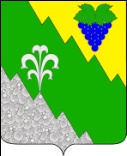 администрация Нижнебаканского  сельского поселения крымского районаПОСТАНОВЛЕНИЕ                                                         станица  НижнебаканскаяО внесении изменений в постановление администрации Нижнебаканского сельского поселения Крымского района от 11.07.2012 года №113 «Об определении границ зоны затопления на территории Нижнебаканского сельского поселения Крымского района в результате наводнения 6-7 июля 2012 года»В связи с дополнительным обследованием домовладений, попавших в границы зоны затопления на территории Нижнебаканского сельского поселения Крымского района в результате наводнения 6-7 июля 
2012 года, п о с т а н о в л я ю:Внести изменения в постановление администрации Нижнебаканского сельского поселения Крымского района от 11.07.2012 года №113 «Об определении границ зоны затопления на территории Нижнебаканского сельского поселения Крымского района в результате наводнения 6-7 июля 2012 года», изложив приложение в новой редакции (приложение).В связи с допущенной технической ошибкой в приложении к постановлению вместо слов «Октябрьская 1-174»  читать слова «Октябрьская 1-14».3.Контроль за выполнением настоящего постановления оставляю за  собой.4.Постановление вступает в силу со дня его подписания.Глава Нижнебаканского сельскогопоселения Крымского района						И.В.РябченкоГраницы зоны затопления на территории Нижнебаканского сельского поселения Крымского района в результате наводнения 6-7 июля 2012 годаСпециалист 2 категории															администрации Нижнебаканского сельского поселения Крымского района                                                                                                         В.В.Сагиридиот02.08.2012№   135Приложениек постановлению администрацииНижнебаканского сельского поселенияКрымского районаот 02.08.2012 г. № 135станица Нижнебаканскаястаница Нижнебаканскаястаница Нижнебаканскаястаница Нижнебаканскаястаница Нижнебаканскаястаница НижнебаканскаяВерятина 1-14Комиссарский пер. 1-6Комиссарский пер. 1-6Ореховый туп. 1-7Фрунзе 1-17Фрунзе 1-17Веселая 1-56Комсомольская 1-50Комсомольская 1-50Первомайская 1-24Цветочная 1-15Цветочная 1-15Веселый пер. 1-11Котовского 1-17Котовского 1-17Новый пер. 1-8Чапаева 1-29Чапаева 1-29Виноградная 1-15Красина 1-80Красина 1-80Пионерская 1-18Чехова 1-10Чехова 1-10Водопроводная 1-81Красноармейская 1-169Красноармейская 1-169Пролетарская 1-23Чкалова 1-108Чкалова 1-108Водопьянова 1-36Кривая 1-57Кривая 1-57Пушкина  1-22Шевченко  1-37Шевченко  1-37Войкова 1-12Крупской 1-9Крупской 1-9Революционная 1-19Щорса 1-32Щорса 1-32Гагарина 1-21Леваневского 1-25Леваневского 1-25Речной пер. 1-22Гастелло 1-8Ленина 1-201Ленина 1-201Родниковая 1-26Горького 1-62, 64Ленина пер. 1-17Ленина пер. 1-17Рудник Опока 1-11Д.Бедного 1-32Лозовая 1-3/3Лозовая 1-3/3Солнечный пер. 1-16Зеленая 1-69Лесная 1-71Лесная 1-71Садовая 1-45К.Либкнехта 1-27Луговая 1-20Луговая 1-20Советская 1-23К.Цеткин 1-17Малыгина 1-30Малыгина 1-30Ст.Разина 1-35Калинина 1-45Матросова 1-14Матросова 1-14Степная 1-33Кедровая 1-9Мира 1-103Мира 1-103Таманская  1-189Колхозная 1-51Набережная 1-15Набережная 1-15Тюменская 1-87Комарова 1-31Нагорная 1-58Нагорная 1-58768 км ж/д будкаКомиссарская 1-129Октябрьская 1-14Октябрьская 1-14Упорная 1-36станица Неберджаевскаястаница Неберджаевскаястаница Неберджаевскаястаница Неберджаевскаястаница Неберджаевскаястаница Неберджаевская60 лет СССР 1-1160 лет СССР 1-11Ленина 1-121Овчинникова 1-54Овчинникова 1-54Стаханова 1-15Гайдара 1-10Гайдара 1-10Лесная 1-21Октябрьская 1-14Октябрьская 1-14Степная 1-46Дзержинского 1-17Дзержинского 1-17Майская 1-20Революционная 1-42Революционная 1-42Тенистая 1-12Заречная 1-37Заречная 1-37Мигаля 1-21Садовая 1-14Садовая 1-14Разъезд 11 км 1, 2, 3, 4Кочубея 1-14Кочубея 1-14Мира 1-50Садовый туп. 1, 4, 6, 14Садовый туп. 1, 4, 6, 14Крупской 1-60Крупской 1-60Набережная 1-17Спортивный пер. 1-7Спортивный пер. 1-7поселок Жемчужныйпоселок Жемчужныйпоселок Жемчужныйпоселок Жемчужныйпоселок Жемчужныйпоселок ЖемчужныйСредняя 1-23Средняя 1-23Центральная 1-6Лесная 1-6, 8Лесная 1-6, 8Заречная 1-5Шоссейная 1-17Шоссейная 1-17Речная 1-8Лесной пер. 1-5Лесной пер. 1-5